民权县人力资源和社会保障局文件民人社办〔2024〕1号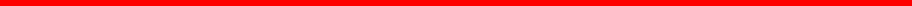 民权县人力资源和社会保障局关于印发2024年“一业一查”“双随机、 一公开”抽查计划的通知劳动监察大队：根据《民权县人民政府关于在市场监管领域全面推行部门联合  “双随机、 一公开”监管的实施意见》(民政〔2020〕10号)要求， 着力提升“双随机、 一公开”监管规范化、标准化水平，结合工  作实际，特制定2024年民权县人力资源和社会保障局“双随机、 一公开”抽查计划，确保全年抽查计划不少于4次，其中跨部门任务不少于1次。附件1:民权县人力资源和社会保障局2024年度“双随机、一公开”抽查计划附件2:民权县人力资源和社会保障局2024年度“一业一查”双随机部门联合抽查计划2024年2月19日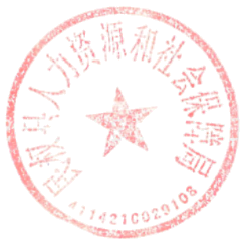 附 件 1 :民权县人力资源和社会保障局2024年度“双随机、 一公开”抽查计划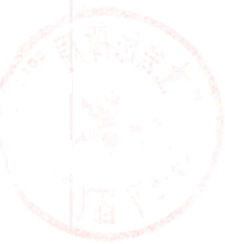 附 件 2 :民权县人力资源和社会保障局2024年度“一业一查”双随机部门联合抽查计划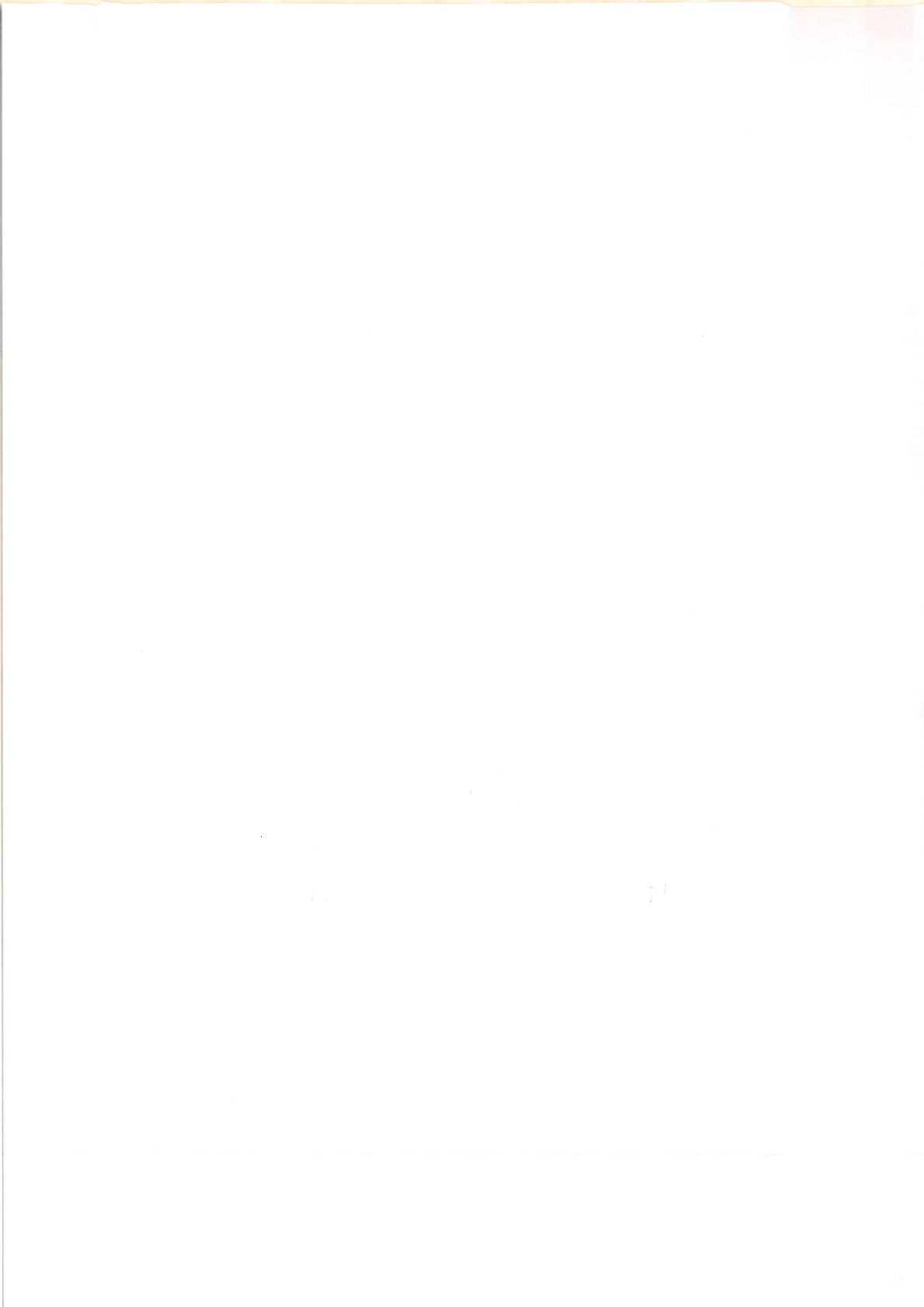 序 号抽查计划名称抽查任务名称抽查类型 (定向或 不定向)抽查事项类别(一般检查事项或重点检查事项 )抽查事项抽查对象范围抽查对象比例抽查起止时间实施部门1中央、国家、省、 市属驻民企业遵守劳动保障 法律法规情况检查中央、国家、省、 市属驻民企业遵守劳动保障 法律法规情况检查定向一般检查.内部劳动保障制度   制定情况；2.劳动合   同签订情况；3.遵守禁  止使用童工规定情况； 4.遵守女职工和未成   年工特殊劳动保护规   定情况；5.工作时间和 休息休假规定执行情   况；6.按月支付工资和 执行最低工资标准情   况；7.社会保险费登记  情况；8.劳动保障法律  法规规定的其他事项县市场监管理局登记用人单位50%3月-11 月民权县人社局劳动保障监察大队序 号抽查计划名称抽查任务名称抽查类型 (定向或 不定向)抽查事项类别(一般检查事项或重点检查事项 )抽查对象范围抽查对象比例抽查起止时间实施部门1人力资源服务机 构专项检查人力资源服务机构专项检查定向一般检查县市场监管理局登记人力资源服务机构20%3月-11月民权县人力资源和社会保障局民权县市场监督管理局